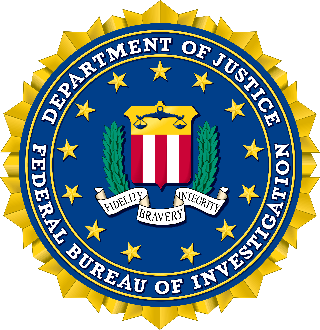 OFFERING AN EXCITING CAREER OPPORTUNITYThe FBI Electronics Technician (ET) Program is currently seeking qualified applicants to fill positions throughout the United States. 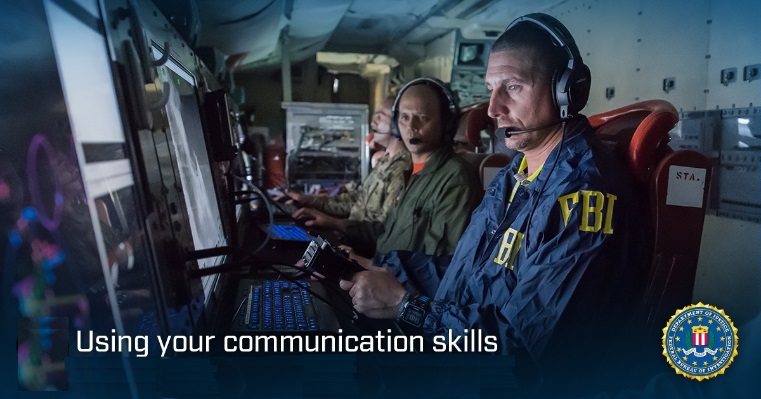 FBI Electronics Technicians install and maintain the Department of Justice’s land mobile radio systems, data network systems, electronic security systems, and provide tactical support within all FBI field offices and facilities, as well as those of other DOJ agencies as necessary.Qualified applicants should possess basic electronics knowledge, either through experience or training, preferably with certification, knowledge or skills in the following: DC circuits, AC circuits, solid-state devices, digital circuits, integrated circuits, microprocessors, microcontrollers and programmable logic controllers.In addition to technical knowledge, all applicants are required to successfully complete the following:Drug ScreeningPolygraphPhysical ExamBackground Investigation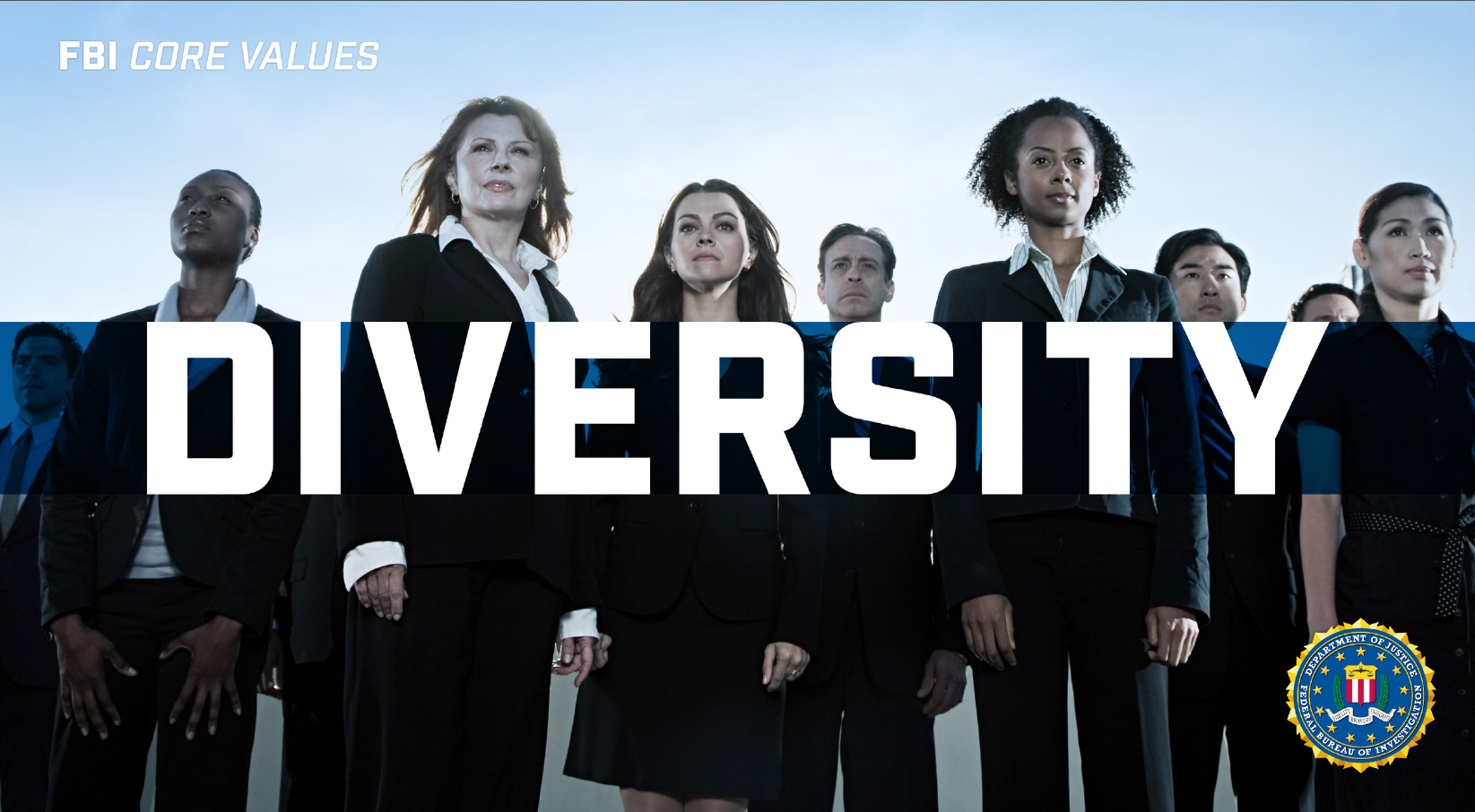 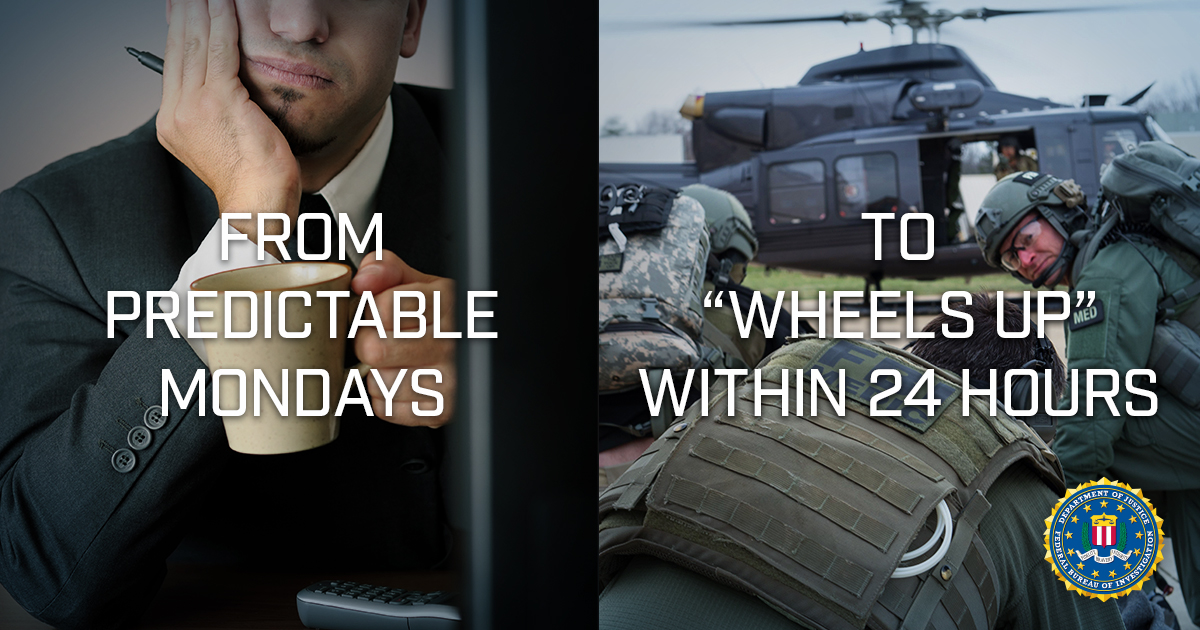 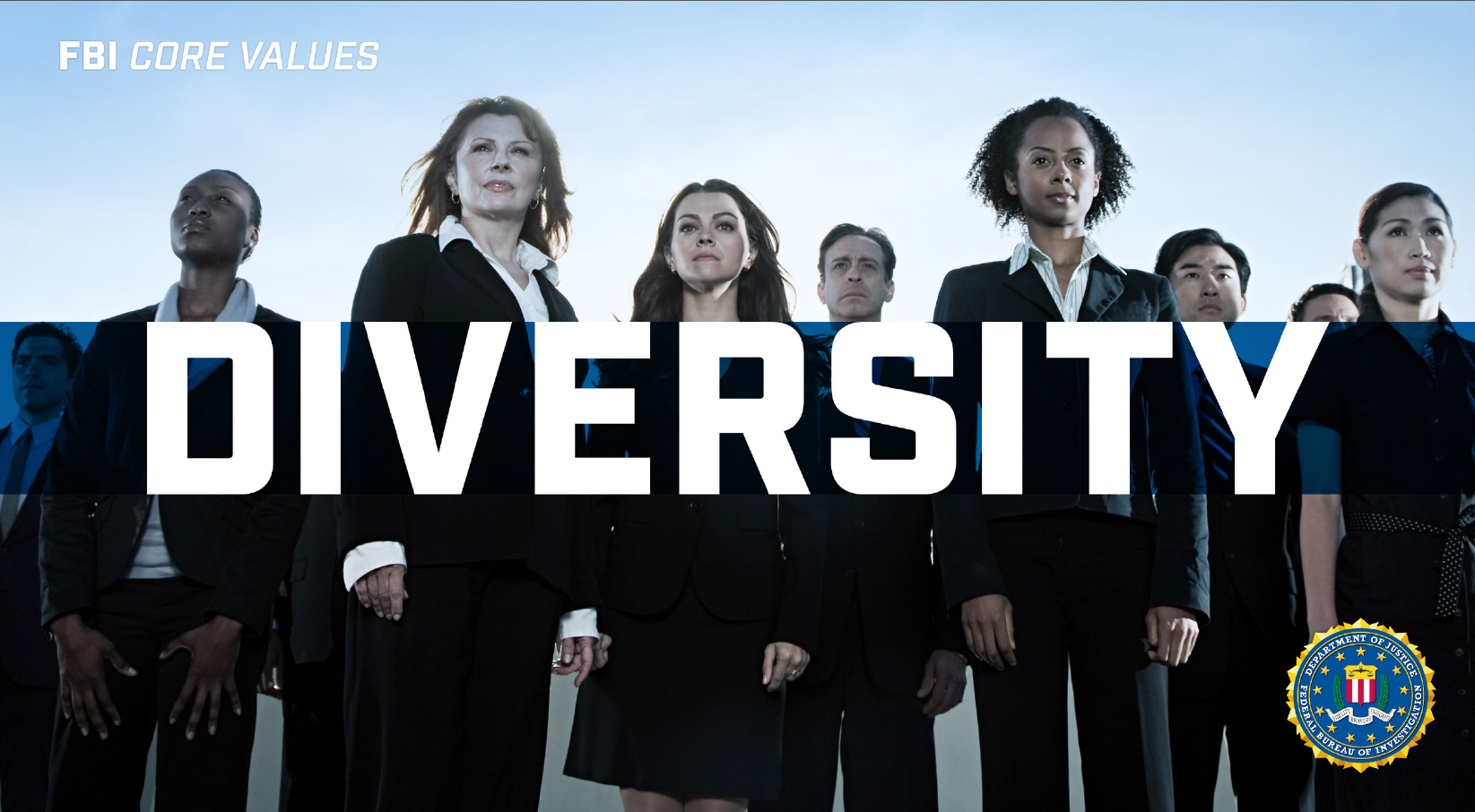 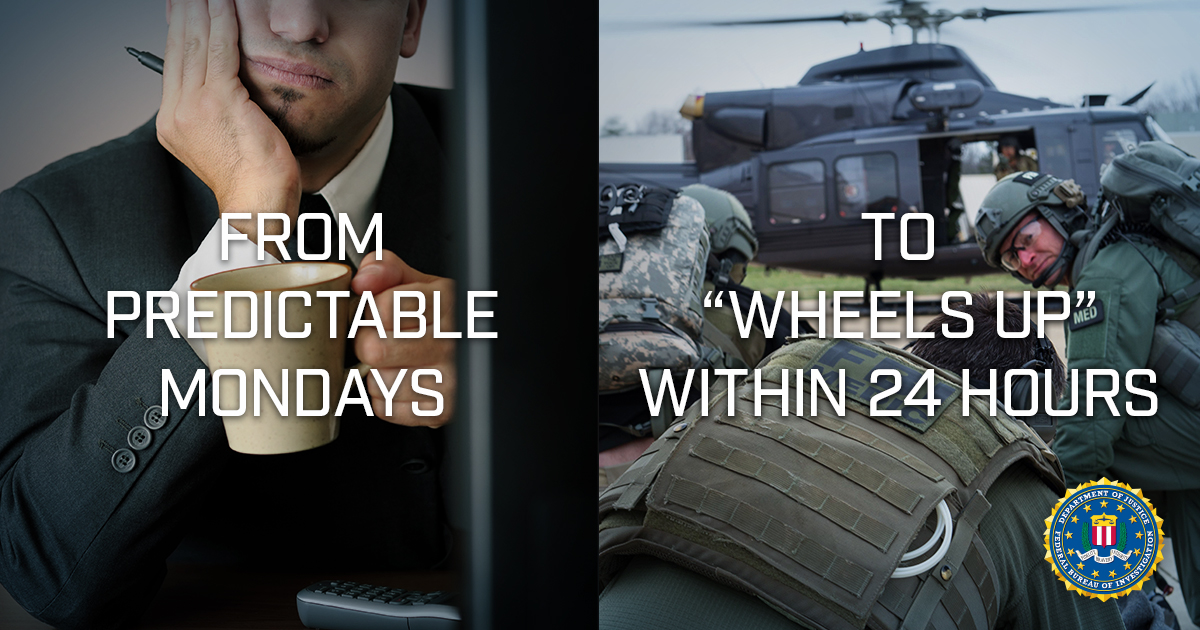 The FBI provides an exceptional benefit package upon employment. Benefits include:Federal Employees Health Benefits Program Federal Long-Term Care Insurance Program Federal Employees Group Life Insurance ProgramFederal Flexible Spending Account ProgramFederal Thrift Savings PlanEmployee Benevolent Fund Student Loan Repayment Program University Education Program (UEP)Annual Leave Sick Leave Federal HolidaysMilitary Leave Qualified candidates should email a resume and qualifications to the FBI ET Program Point of Contact for ET Positions:HQ_DIV18_ET_MBX@FBI.GOVFBI ET Program ManagerOperational Technology DivisionERF Bldg. 27958 AQuantico, VA 22135703-985-1049To find more information regarding FBI employment and benefits go to www.FBIJOBS.gov